SUMIT 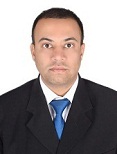 Manager with India Experience                                                                               D.O.B:  08 -September-1981Location: Dubai, UAEVisa Status: Visit Visa Nationality: Indian C/o-Mobile: +971-504973598Email ID: sumit.379328@2freemail.com -------------------------------------------------------------------------------------------------------------------------------PROFILEI am having approx 09 years of professional experience in Administration, Team Handling, Customer services, Public Relation and Business Developer. I have wide knowledge and experience which i use to improve to make the business effective and efficient. EDUCATIONGraduation in B.A (Economics-Honours) -2003LANGUAGEEnglish - Excellent Hindi - Excellent French - BeginnerSOFTWARE SKILLSProficient in MS Office (Excel, Outlook, Power Point, Word)                                                  PROFESSIONAL EXPERIENCE1. SWASTIK CAPITAL Duration: 01 May 2017 – Currently workingDesignation: Relationship Manager Work Profile: Customer services by handling call and Provides communication systems by identifying needs and giving best financial guidance  Achieves financial objectives by anticipating requirements, Mutual Funds, Life Insurance, General Insurance and all financial products business through cold calling, channel partner and Banks Assess staff performance and provide coaching and guidance to ensure maximum efficiencyOrganize and supervise other office activities 2. STYLAM INDUSTRIES LIMITED Duration: 25 June 2016 – 29 April 2017Designation: Sales ExecutiveWork Profile: Selling and Promoting of Laminates, Adhesive, Door skin to Dealers, Wholesalers and retailers Undertake visits of Jodhpur, Bhilwara, Chittorgarh, Kishangarh, Beware, Nasirabad, Kekri ,Sarwar every month as per direction of company.Meeting with dealers, agents, Builders, Architects and Channel PartnersAcquisition of new dealers for the company salesDeepening the size of the relationship with Dealers, whole sellers and retailers by providing the best possible services and being the dedicated point of contact for them.Organize and supervise other office activitiesProvides communication systems by identifying needs; evaluating options; maintaining equipmentEnsure the smooth and adequate flow of information within the company to facilitate other business operation.3. IndusInd Bank Duration: 06 July 2015 – 27 Nov 2015Designation: Relationship ManagerWork Profile: Customer services, Handling bank queries to bank customers and Selling to Insurance ,Mutual Funds and all financial products  Recruitment of sales forces person under me and facilitate them to achieve bank aim.Acquisition of new preferred customers Enhancement of the relationship by promoting products and services as per the profile & need of the customersDeepening the size of the relationship Retention of the customers by providing the best possible services and being the dedicated point of contact for these customers.Responsible for handling a Sales team for business and achieving a target4. SHRI RAM INFO Duration: 01 Feb 2013 – 14 August 2014Designation: Project ManagerWork Profile: Team Handling and Overall coordination, supervision of performance of all 33 district facility management services activities as outlined above at state and district level.Execution and maintenance of all official correspondence, documentation, file handlingEnsuring timely submission of necessary reports to Department of information technologyNecessary escalation and follow up with various project stakeholders to ensure closure of help desk issues. 5. SUNDARAM ASSET MANAGEMENT CO LTD           Duration:  07July 2007 – 04 Feb 2011Designation:  Assistant ManagerWork Profile:Mutual Funds business development through Private Banks, National Distributor and BrokersPerforming managerial function, planning and controlling, organizing activity of the companyI am responsible for handling a Sales team for business and achieving a target.Train and motivate my channel partners to provide a better understanding of market/products.6. BIRLA SUN LIFE INSURANCE CO LTD Duration: 19 Sept 2006 - 14 May 2007Designation: Unit ManagerWork profile: Insurance business development through Banking Channel, Client acquisition, customer services, promoting of Insurance by making awareness through different marketing activitiesInsurance Business through cold calling, channel partner and Banks Physical verification of forms/inventory and reporting to the Head office     Thanks/RegardsSUMIT 